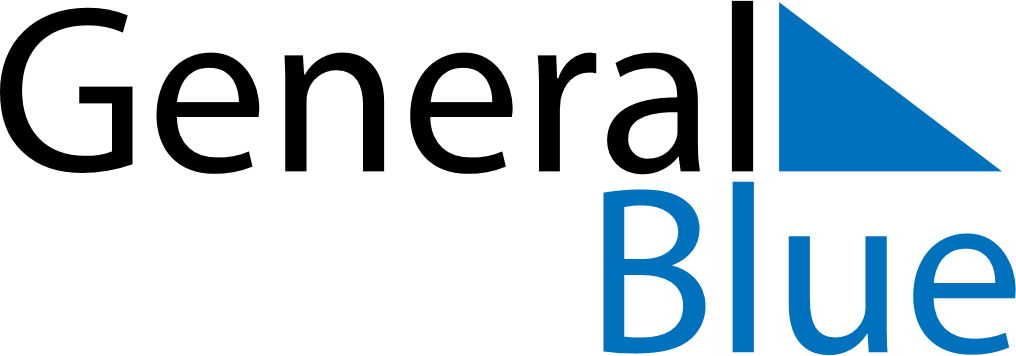 December 2024December 2024December 2024December 2024December 2024December 2024Arauco, Biobio, ChileArauco, Biobio, ChileArauco, Biobio, ChileArauco, Biobio, ChileArauco, Biobio, ChileArauco, Biobio, ChileSunday Monday Tuesday Wednesday Thursday Friday Saturday 1 2 3 4 5 6 7 Sunrise: 6:26 AM Sunset: 8:58 PM Daylight: 14 hours and 31 minutes. Sunrise: 6:26 AM Sunset: 8:58 PM Daylight: 14 hours and 32 minutes. Sunrise: 6:26 AM Sunset: 8:59 PM Daylight: 14 hours and 33 minutes. Sunrise: 6:26 AM Sunset: 9:00 PM Daylight: 14 hours and 34 minutes. Sunrise: 6:26 AM Sunset: 9:01 PM Daylight: 14 hours and 35 minutes. Sunrise: 6:26 AM Sunset: 9:02 PM Daylight: 14 hours and 36 minutes. Sunrise: 6:25 AM Sunset: 9:03 PM Daylight: 14 hours and 37 minutes. 8 9 10 11 12 13 14 Sunrise: 6:26 AM Sunset: 9:04 PM Daylight: 14 hours and 38 minutes. Sunrise: 6:26 AM Sunset: 9:05 PM Daylight: 14 hours and 39 minutes. Sunrise: 6:26 AM Sunset: 9:05 PM Daylight: 14 hours and 39 minutes. Sunrise: 6:26 AM Sunset: 9:06 PM Daylight: 14 hours and 40 minutes. Sunrise: 6:26 AM Sunset: 9:07 PM Daylight: 14 hours and 41 minutes. Sunrise: 6:26 AM Sunset: 9:08 PM Daylight: 14 hours and 41 minutes. Sunrise: 6:26 AM Sunset: 9:08 PM Daylight: 14 hours and 42 minutes. 15 16 17 18 19 20 21 Sunrise: 6:27 AM Sunset: 9:09 PM Daylight: 14 hours and 42 minutes. Sunrise: 6:27 AM Sunset: 9:10 PM Daylight: 14 hours and 42 minutes. Sunrise: 6:27 AM Sunset: 9:10 PM Daylight: 14 hours and 43 minutes. Sunrise: 6:28 AM Sunset: 9:11 PM Daylight: 14 hours and 43 minutes. Sunrise: 6:28 AM Sunset: 9:12 PM Daylight: 14 hours and 43 minutes. Sunrise: 6:29 AM Sunset: 9:12 PM Daylight: 14 hours and 43 minutes. Sunrise: 6:29 AM Sunset: 9:13 PM Daylight: 14 hours and 43 minutes. 22 23 24 25 26 27 28 Sunrise: 6:30 AM Sunset: 9:13 PM Daylight: 14 hours and 43 minutes. Sunrise: 6:30 AM Sunset: 9:14 PM Daylight: 14 hours and 43 minutes. Sunrise: 6:31 AM Sunset: 9:14 PM Daylight: 14 hours and 43 minutes. Sunrise: 6:31 AM Sunset: 9:14 PM Daylight: 14 hours and 43 minutes. Sunrise: 6:32 AM Sunset: 9:15 PM Daylight: 14 hours and 43 minutes. Sunrise: 6:32 AM Sunset: 9:15 PM Daylight: 14 hours and 42 minutes. Sunrise: 6:33 AM Sunset: 9:15 PM Daylight: 14 hours and 42 minutes. 29 30 31 Sunrise: 6:34 AM Sunset: 9:16 PM Daylight: 14 hours and 41 minutes. Sunrise: 6:35 AM Sunset: 9:16 PM Daylight: 14 hours and 41 minutes. Sunrise: 6:35 AM Sunset: 9:16 PM Daylight: 14 hours and 40 minutes. 